AntragsformularFörderung für den Austausch von alten Kühl-/Gefrierschränkenin der Stadt AlzeyFörderprogramm mit Förderrichtlinie AZ-AKGS-2024/25Bitte samt u. g. Anhängen mailen an: klimaschutz@alzey.deAntragssteller/inVor- und Nachname: 	Anschrift: 			Geburtsdatum: 		Telefonnummer:		
(für Rückfragen)E-Mail:			
(für Rückfragen)Adresse des Installationsortes, falls zu oben abweichend:Informationen zu Ihrer geplanten Anlage:Voraussichtliche Anschaffungskosten in Euro:  Beantragte Fördersumme (30 %, jedoch maximal 250 € bzw. für soziale Fälle 
60 %, jedoch maximal 500 € der Kosten des neu angeschafften Kühl-/
Gefrierschranks): Mit meiner Unterschrift erkläre ich, dass ich die Förderrichtlinie gelesen habe und damit einverstanden bin. Weiter erkläre ich mich mit der Unterzeichnung dieses Antrages mit der Verarbeitung meiner personenbezogenen Daten durch die Stadtverwaltung Alzey einverstanden, soweit dies für die geplante Förderung des Projektes notwendig ist. Den beigefügten datenschutzrechtlichen Hinweis nach Art. 13 Datenschutz-Grundverordnung (DS-GVO) habe ich zur Kenntnis genommen.Dem Anhang sind zwingend beizufügen: Angebot/Kostenvoranschlag, aus dem der neue Kühl-/Gefrierschrank hervorgehtWohnortnachweis (z.B. Kopie Personalausweis, zur Identifizierung nicht benötigte Daten dürfen geschwärzt werden)Foto des Typenschilds des alten Kühl-/GefrierschranksGgf. Nachweis „sozialer Fall“ (Kopie von: Tafelberechtigung oder Bewilligung Bürgergeld, Wohngeld oder Sozialgeld. Bitte die erste Seite des jeweiligen Bescheids mit Datum und Anschrift mitsenden (maximal 3 Monate alt).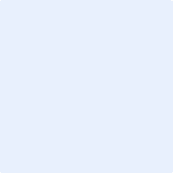 Ort, Datum, Unterschrift (über das Icon als Bild-Datei von Ihrem PC einfügen oder Dokument drucken,                                                                                                                             hier unterschreiben und Scan/Foto mailen)                                                                 